第５０回関東中学校陸上競技大会外字作成申請書※不足する場合はコピーしてください。都県名（ 都 ・ 県 ）（ 都 ・ 県 ）申込責任者氏　　　　 名申込責任者学　 校　  名申込責任者連絡先（携帯）出場種目出場種目氏 名氏 名出場種目出場種目　１年女子１００ｍ氏 名氏 名　伊  由 紀（例） 該当する漢字を○で囲んでください。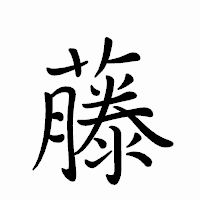 